ANEXO 8OTROS GASTOS Dª/D.       en calidad de       con DNI nº       declaro bajo mi responsabilidad que los gastos vinculados a la ejecución del Proyecto      , agrupados como “Otros Gastos” e imputables a la financiación otorgada por       (cumplimentar un Anexo 8, por cada una de las Entidades Financiadoras de la actividad), son los relacionados a continuación; FECHA Y FIRMA      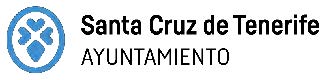 Nº de OrdenProveedorNº facturaObjeto FacturadoFecha FacturaFecha y Forma de PagoImporteFacturaCuantía en € Imputado a la FinancieraTOTAL